由缅甸联邦工商联合会主办，缅甸电力部、缅甸畜牧水产和农村发展部、缅甸可再生能源协会与新加坡可持续能源协会等合力协办、以及深获中国光伏行业协会鼎力支持的2015年缅甸绿色能源峰将再一次假仰光司雷香格里拉大酒店举办，为太阳能行业领袖提供一个交流平台，以探讨缅甸太阳能源市场潜力、发展趋势和未来规划。由于旱季或降雨量下降的季节造成水资源不足，高度依赖水电的缅甸电力行业在此段时期的电力供应明显不够稳定。为尽快解决缅甸电力紧缺问题，缅甸政府在电力节能挖潜的同时，还制定了一个15年电力发展规划，目标是新建41座发电厂以在2031年将全国发电量从现有的4581兆瓦增加到29,000兆瓦。缅甸电力部长U Khin Maung Soe表示，电力节能挖潜措施包括：提高现有发电厂的生产能力、减少老旧电网输电和配电中的电力损耗等。在新建电厂的建设中，政府将引导电力行业和投资者将注意力从煤炭、水力发电，扩大到天然气、太阳能、风能和储能等其他新能源。据有关部门的统计数据，全国仅有30%的人口能够享用电力供应。其余无法接收电力供应的70%人口都散布在乡间偏远地区。由此可见，离网式光伏发电系统是解决缅甸偏远山区人烟稀少对电力需求的最完美的解决方案。	跟据研究报告指出，缅甸潜在太阳能每年能生产高达51,973.8太瓦，平均每天超过5个小时的光照时间很适合发展民居太阳能。在干旱季节里，平均每天太阳投射到地面上的辐射能量是能达到每平方米5千瓦/小时；而在缅甸最北部以及南部地区较为低，每天太阳辐射能量大约在每平方米2.3 – 3.2 千瓦/小时；其他多数地区，包括中部则拥有足够高辐射能量，大约是每平方米3.6 – 5.2 千瓦/小时。缅甸每个月太阳辐射能量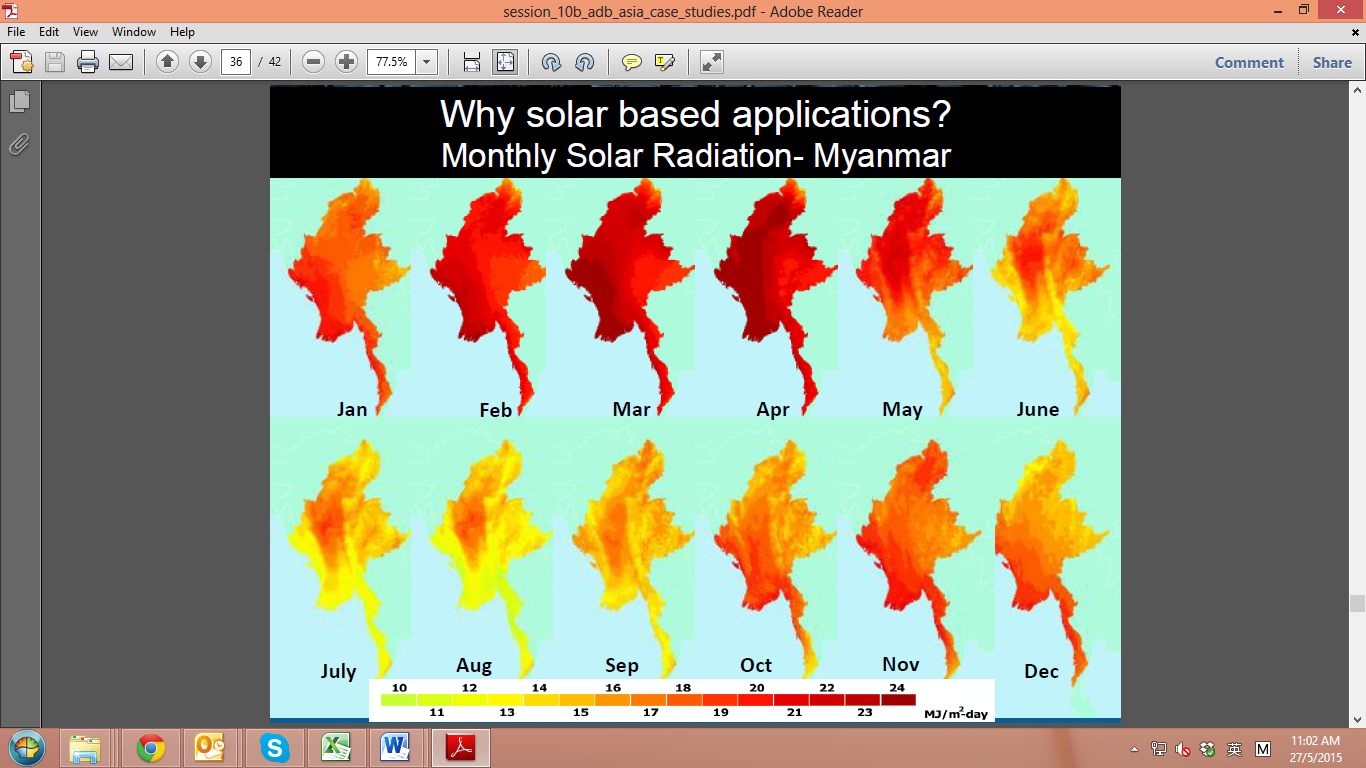 http://mges2015-solar.confexhub.com/images/MGES2015-Myanmar-Monthly-Solar-Radiation.jpg 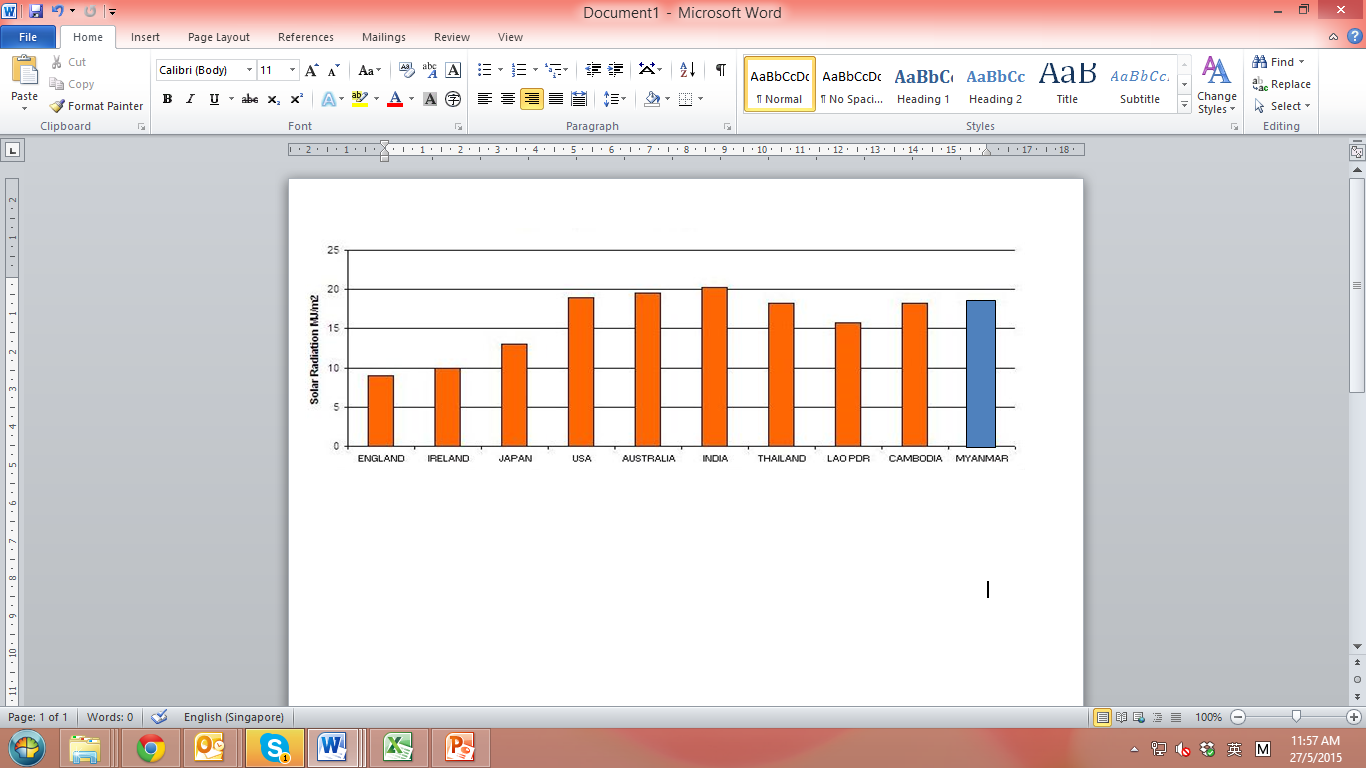  缅甸相比于其他国家的太阳辐射能量http://mges2015-solar.confexhub.com/images/MGES2015-Myanmar-Radiation-Compare-to-Other-Country.jpg  2013年财务报告指出，缅甸边境事务局的农村电气化部已实施建设17,600 家用太阳能发电系统。而在2014年财务报告里，政府将执行另外13,600家用太阳能发电系统项目。2015年缅甸绿色能源峰聚集了来自全球20 多个国家， 数百位绿色能源行业专家、顾问、业界领袖、政府决策者、全球投资者、金融家以及相关机构代表等共同探讨缅甸电力以及绿色能源市场潜力、发展趋势和未来规划，以加强维护缅甸能源资源与其持久性。我们相信所有会员们将会在此会获益匪浅，其中包括:获取缅甸第一手情报以及独家前沿观点： 缅甸前景展望与投资机遇更新国家最新新能源政策法规引见与相关政府机构代表会面；辅助机构相关人士与潜在商业伙伴相互联系独家提供与当地企业进行商业配对服务平台欲知详情，敬请联络丘惠君女士+603 4045 5999或发电邮至june.hue@confexhub.com。